Alle Eltern des Inklusiven Campus SpandauBerlin, 22.06.2020Liebe Eltern des Inklusiven Campus Spandau, 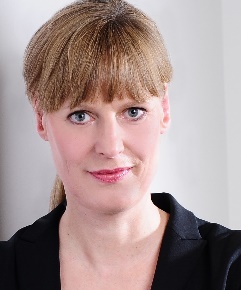 ein schwieriges Schuljahr für alle Beteiligten – Kinder, Eltern und das pädagogische Team der Schule - liegt nun hinter uns. Ich hoffe sehr, dass die durch die Schulschließung und den eingeschränkten Schulbetrieb entstandenen Lernrückstände bei den Schülerinnen und Schülern durch Lernen in kleinen Gruppen, zusätzlichen Förderunterricht und Lernangebote in den Sommerferien minimiert und aufgeholt werden können.Außerdem wünsche ich uns allen eine positive Entwicklung der Fallzahlen zur Covid-19-Erkrankung, so dass nach den Sommerferien tatsächlich wieder zum regulären Schulbetrieb zurückgekehrt werden kann.Im nächsten Schuljahr wird es eine Veränderung in der Schule geben. Ich übernehme mit dem Schuljahreswechsel schulaufsichtliche Aufgaben und gebe die Leitung der Schule ab.Der Inklusive Campus Spandau hat in den letzten Jahren eine sehr positive Entwicklung durchlaufen, die ohne die großartige Unterstützung der Eltern nicht möglich gewesen wäre. Ich danke Ihnen für Ihr Vertrauen, Ihr Engagement und die konstruktive Zusammenarbeit.Ich freue mich sehr, dass ich die Leitung der Schule in gute Hände übergeben kann. Frau Dudkowiak wird nach den Sommerferien die Geschäfte der Schulleitung übernehmen.Ich wünsche Ihnen und Ihrem Kind Spaß und Freude beim Besuch des Inklusiven Campus Spandau und bestmögliche Lernerfolge! HerzlichstAnke Seidenschnur